ЗАПРОС ЦЕНОВОЙ ИНФОРМАЦИИот «03» марта 2023 г.					Потенциальным поставщикамГосударственная администрация города Бендеры, в целях изучения рынка и получения ценовой информации, объявляет о сборе коммерческих предложений на поставки товара: - рекламные конструкции типа «Билборд», бывшие в употреблении - 8 штук.(габаритные размеры рекламной плоскости 3,0 х 6,0 метров)Сроки предоставления ценовой информации; с 15-00 часов 03 марта 2023 года до 16-00 часов 17 марта 2023 года на электронный адрес: uaig_bendery@mail.ru. Проведение данной процедуры не влечет за собой возникновение каких-либо обязательств заказчика;Из ответа на запрос должны однозначно определяться цена товара и общая цена контракта на условиях, указанных в запросе, срок действия предлагаемой цены.За более подробной информацией, а также по вопросам, связанным с процессом закупки и формирования предложений просьба обращаться по телефону 0 (552) 24-167.РЕПУБЛИКА  МОЛДОВЕНЯСКЭНИСТРЯНЭАДМИНИСТРАЦИЯ ДЕ СТАТОРАШУЛ  БЕНДЕР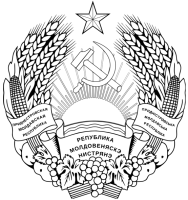 ПРИДНIСТРОВСЬКА  МОЛДАВСЬКАРЕСПУБЛIКАДЕРЖАВНА  АДМIНIСТРАЦIЯМIСТА  БЕНДЕРИПРИДНЕСТРОВСКАЯ  МОЛДАВСКАЯ  РЕСПУБЛИКАГОСУДАРСТВЕННАЯ  АДМИНИСТРАЦИЯГОРОДА  БЕНДЕРЫMD-3200, г. Бендеры, ул. Ленина, 17, тел. 2-30-50, факс 2-20-86, e-mail: admin@bendery-ga.orgПРИДНЕСТРОВСКАЯ  МОЛДАВСКАЯ  РЕСПУБЛИКАГОСУДАРСТВЕННАЯ  АДМИНИСТРАЦИЯГОРОДА  БЕНДЕРЫMD-3200, г. Бендеры, ул. Ленина, 17, тел. 2-30-50, факс 2-20-86, e-mail: admin@bendery-ga.orgПРИДНЕСТРОВСКАЯ  МОЛДАВСКАЯ  РЕСПУБЛИКАГОСУДАРСТВЕННАЯ  АДМИНИСТРАЦИЯГОРОДА  БЕНДЕРЫMD-3200, г. Бендеры, ул. Ленина, 17, тел. 2-30-50, факс 2-20-86, e-mail: admin@bendery-ga.org